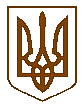 УКРАЇНАБілокриницька   сільська   радаРівненського   району    Рівненської    області(друга чергова сесія восьмого скликання)РІШЕННЯ  24  грудня  2020 року                               		             		№ 30Про присвоєння назвисадового масиву «Садовий»З метою впорядкування нумерації об’єктів нерухомості на території Білокриницької сільської ради та створення єдиного реєстру адрес, відповідно до постанови Кабінету Міністрів України від 25 травня 2011 р. № 559 «Про містобудівний кадастр», керуючись Наказом Міністерства юстиції України від 6 липня 2012 №1014/5 «Про словники Державного реєстру речових прав на нерухоме майно», п. 41 ч. 1 статті 26 Закону України «Про місцеве самоврядування в Україні», за погодженням комісії з питань архітектури, містобудування, землекористування та екологічної політики сільської ради, сесія сільської  радиВИРІШИЛА:Присвоїти  садовому масиву назву: "Садовий», який розташований на території Білокриницької сільської ради Рівненського району Рівненської області за межами населених пунктів.Затвердити назву масиву згідно графічних матеріалів, що додаються.Запропонувати Державному підприємству «Національні інформаційні системи» Міністерства юстиції України внести садові масиви до словника іменованих об’єктів Білокриницької сільської ради.Контроль за виконанням  даного рішення покласти на постійну комісію з питань земельних відносин.Сільський голова                                                                      Тетяна ГОНЧАРУКДруга чергова сесіяБілокриницької сільської ради восьмого скликання24 грудня 2020 року
ВІДОМІСТЬдля поіменного голосування з питання:«Про присвоєння назви садового масиву «Садовий»Голосували:    «за» - 	19	                          «проти» - 	0	                          «утримався» - 	0	                          «не голосував» - 	0	Голова комісії                                        _______________              (Н. В. Павленко)Секретар комісії 				______________ 		(О. А. Любецька)Член комісії                                           _______________               (В. К. Бондарчук)№з/пПрізвище, ім’я, по батьковіЗаПротиУтри-мавсяНе приймав участь в голосуванні1.Гончарук Тетяна Володимирівназа2.Бондарчук Василь Костянтиновичза3.Буняк Анатолій Олександровичза4.Величко Людмила Богданівназа5.Войтюк Тетяна Леонідівназа6.Данилюк Наталія Василівназа7.Даюк Ірина Михайлівназа8.Дячук Олексій Григоровичза9.Захожа Інна Анатоліївназа10.Іолтух Олександр Михайловичвідсутній11.Кисіль Тетяна Михайлівнавідсутня12.Лагерник Наталія Михайлівназа13.Левчук Наталія Іванівназа14.Любецька Оксана Андріївназа15.Мазур Сергій Миколайовичза16.Нестерчук Оксана Леонідівназа17.Павленко Наталія Володимирівназа18.Панчук Ярослав Петровичвідсутній19.Пивоварчук Юрій Богдановичза20.Плетьонка Андрій Васильовичза21.Сидорчук Володимир Михайловичза22.Черняк Іван Васильовичвідсутній23.Шлеюк Ганна АнтонівназаВсього:Всього:19